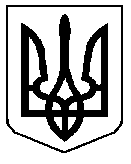 МИКОЛАЇВСЬКА МІСЬКА РАДАСтрийського району Львівської областіВІДДІЛ ОСВІТИ, МОЛОДІ ТА СПОРТУНАКАЗ 19.09.2022                                         Миколаїв                                         №250 Про організацію та проведення атестаціїпедагогічних працівників                                                                                              у 2022-2023 навчальному році	Відповідно до ст. 50 Закону України «Про освіту», ст. 48 Закону України «Про повну загальну середню освіту», ст. 32 Закону України «Про дошкільну освіту», ст. 25 Закону України «Про позашкільну освіту», наказу Міністерства  освіти і науки України від 06.10.2010 №930 «Про затвердження Типового положення про атестацію педагогічних працівників», із змінами, внесеними згідно з  наказами Міністерства  освіти і науки, молоді та спорту №1473 від 20.12.2011 №1473 і Міністерства  освіти і науки  №1135 від 08.08.2013, (далі - Типове положення), наказу Департаменту освіти і науки Львівської обласної  державної адміністрації №02-02/01/218 від 16.09.2022 «Про проведення атестації педагогічних працівників  у 2022-2023 навчальному році», статей 29, 30 Закону України «Про захист населення від інфекційних хворіб», постанови КМУ України від 09.12.2020 р. №1236 «Про встановлення карантину та запровадження обмежувальних  протиепідемічних заходів з метою запобігання поширенню на території України гострої респіраторної хвороби СОVID-19, спричиненої корона вірусом SARS-CoV-2» (зі змінами) та з метою недопущення поширення інфекційних хворіб і створення належних умов з підготовки та проведення атестації педагогічних працівників  закладів освіти у 2022-2023 навчальному роціНАКАЗУЮ:1. Керівникам  закладів освіти :1.1. Забезпечити належний рівень підготовки та проведення у 2022-2023 н. р. атестації педагогічних працівників відповідно до Типового положення, з використанням системи ІСУО – Інформаційної системи управління освітою – httрs://lv.іsuo.org. 1.2. Своєчасно скеровувати педагогічних працівників на курси підвищення кваліфікації, результати підвищення кваліфікації педагогічних працівників визнавати окремим рішенням педради відповідно до Порядку підвищення кваліфікації  педагогічних і науково - педагогічних працівників (п.п.24,25).1.3. До 15.03.2023 року всебічно та об’єктивно вивчити систему роботи педагогічних працівників, які будуть атестуватися в поточному навчальному році.2. Затвердити склад атестаційної комісії ІІ рівня відділу освіти, молоді та спорту Миколаївської міської ради  Стрийського району Львівської області для організації та проведення атестації педагогічних працівників закладів освіти, керівних кадрів, педагогічних працівників центру професійного розвитку педагогічних працівників та працівників інклюзивно-ресурсного центру відповідно до п.2.14 Типового положення, з розгляду клопотань атестаційних комісій І рівня закладів освіти та з розгляду скарг та апеляцій педагогічних працівників, поклавши на атестаційну комісію обов’язки  відповідно до п.2.14 Типового положення про атестацію педагогічних працівників (додаток 1).3. До 07 жовтня 2022 року відповідальним особам за проведення атестації в закладах освіти внести дані про всіх педагогічних працівників у систему ІСУО – Інформаційну систему управління освітою – httрs://lv.іsuo.org, керуючись інструкцією.  4. До 20 жовтня 2022 року визначити та розподілити повноваження членів атестаційної комісії ІІ рівня відділу освіти, молоді та спорту щодо  роботи у системі ІСУО з метою моніторингу діяльності атестаційних комісій І рівня.5. З 01 до 10 квітня 2023 року провести підсумкові засідання атестаційної комісії ІІ рівня відділу освіти, молоді та спорту Миколаївської міської ради  Стрийського району Львівської області.6. До 12 квітня 2023 року видати  накази за підсумками атестації.7. Головам атестаційних комісій І рівня та директорові комунальної установи «Центр професійного розвитку педагогічних працівників» подати в атестаційну комісію ІІ рівня відділу освіти, молоді та спорту Миколаївської міської ради Стрийського району Львівської області:                                                                      7.1.  До 25.10.2022 року :- списки педагогічних працівників в друкованому та електронному вигляді (додаток №2 та №3), щодо атестації яких рішення приймає атестаційна комісія ІІ рівня;- список консультантів, психологів центру професійного розвитку педагогічних працівників в друкованому та електронному вигляді, щодо атестації яких рішення приймає атестаційна комісія ІІ рівня (додаток 4); - списки керівних кадрів в друкованому та електронному вигляді, щодо атестації яких рішення приймає атестаційна комісія ІІ рівня;- завірені копії документів, що підтверджують освітньо-кваліфікаційний рівень педагогічних працівників, проходження попередньої атестації та відповідний стаж роботи;- графіки проведення засідань атестаційних комісій.7.2. До 01 квітня 2023 року:- атестаційні листи (2 екземпляри в друкованому вигляді);- витяг з рішення вченої ради КЗ ЛОР «Львівський обласний інститут післядипломної педагогічної освіти» щодо атестації осіб, які претендують на присвоєння педагогічного звання «учитель-методист», «вихователь-методист», «педагог- організатор-методист», «практичний - психолог-методист», «керівник гуртка-методист»;- копії документів про підвищення кваліфікації керівних кадрів і педагогічних працівників.8.  До 01 березня 2023 року  подати  атестаційній комісії ІІ рівня відділу освіти, молоді та спорту Миколаївської міської ради Стрийського району Львівської області характеристики керівних кадрів, щодо атестації яких рішення приймає атестаційна комісія ІІ рівня.9. Центру професійного розвитку педагогічних працівників, керівникам закладів освіти здійснювати супровід організації та проведення атестації, спрямувати роботу на професійне зростання педагогічних кадрів, сприяти розвитку творчості, неперервному підвищенню професійного рівня.                                                                10. Атестацію педагогічних працівників філії Більченського ЗЗСО І-ІІІ ст. с. Криниця та філії Більченського ЗЗСО І-ІІІ ст. с. Болоня провести атестаційною комісією І рівня  Більченського ЗЗСО І-ІІІ ст.11. Атестацію педагогічних працівників ЗДО «Сонечко» с. Дроговиж, ЗДО «Ходачок»  с. Рудники, ЗДО «Теремок» провести атестаційною комісією І рівня ЗДО «Журавлик».                                     12. Заступнику голови атестаційної комісії ІІ рівня відділу освіти, молоді та спорту:12.1. Провести інформаційну нараду із керівниками закладів освіти з питань підготовки та проведення атестації педагогічних працівників у 2022-2023 н. р.12.2. До 01.10.2022 року внести зміни в базу даних про керівні кадри та про  педагогічних працівників закладів  освіти.12.3. Перевірити списки педагогічних працівників, стосовно яких приймає рішення атестаційна комісія ІІ рівня, та подати матеріали на засідання атестаційної комісії при  відділу освіти, молоді та спорту.  12.4. Розглянути у травні 2023 року на нараді керівників освітніх закладів підсумки атестації педагогічних працівників.12.5. Наказ розмістити на сайті  відділу освіти, молоді та спорту Миколаївської міської ради Стрийського району Львівської області.13. Контроль за виконанням наказу залишаю за собою.Начальник  відділу                                           Андрій СТАРОВЕЦЬКИЙДодаток 1                                                                         до наказу відділу освіти,   молоді та спортувід 19.09.2022  № 250Склад  атестаційної комісії ІІ рівня відділу освіти,                                                    молоді та спорту Миколаївської  міської  ради1. Старовецький А.В. – начальник відділу освіти, молоді та спорту, голова комісії;2. Ониськів М.М. – головний спеціаліст відділу освіти, молоді та спорту, заступник голови  комісії;3. Сенців  І.І. – головний спеціаліст відділу освіти, молоді  та спорту, секретар комісії.	Члени комісії: 1. Воробець Н.Т. – консультант КУ «ЦПРПП» (за згодою); 2. Грабовенська О.М. – директор комунальної установи «Центр професійного розвитку педагогічних працівників» (за згодою); 3. Дубик С.К. – голова ради  голів ПК (за згодою); 4. Ленців О.М. – заступник директора Миколаївського ЗЗСО  І-ІІІ ст. №1 (за згодою); 5. Лутчин Т.Я. – психолог КУ «ЦПРПП» (за згодою); 6. Пришляк Н.М. – директор ЗДО «Журавлик» м. Миколаїв (за згодою).Додаток 2           до наказу відділу освіти,  молоді та спортувід 19.09.2022 № 250Список                   педагогічних працівників (назва освітнього закладу), які атестуються у 2022/ 2023 н.  р.,рішення щодо яких приймає атестаційна комісія ІІ рівня	Керівник 	__________________	Тел.		_____________Додаток 3до наказу відділу освіти,  молоді та спортувід 19.09.2022 № 250СПИСОКкерівних кадрів (назва установи), які атестуються у 2022-2023 н.р.,рішення щодо яких приймає атестаційна комісія ІІ рівняКерівник              _____________  	Тел.		___________№з/пПрізвище,ім’я,по батьковіпедпрацівникРік закінчення вищогонавчальногозакладу, його назва, отримана кваліфікаціяПосадаДата призначення на посаду в навчальний закладСтаж роботи на займаній посаді станом на15.03.2023 р.(загальний педстаж)Перемети які викладаєФах, за яким здійснено підвищення кваліфікації№ посвідчення про курси, дата видачі, назва навчального закладу, кількість годинДата і результат попередньої атестаціїПретендуєДата чергової атестації№з/пПрізвище,   ім’я, по батьковіРік закінчення вищого навчального закладу, його назва і отримана кваліфікаціяПосадаДата призначення на посаду у навчальний закладСтаж роботи на займаній посаді станом на 15.03.2023р (загальний педстаж)Фах, за яким здійснено підвищення кваліфікації.№ свідоцтва про курси, дата видачі, назва закладу, кількість годинДата і результат попередньої атестаціїВідповідає займаній посаді